Exercices de révisions – Géographie2ème  année communeMme LerensExercice 1 : utiliser des repères spatiauxL’eau sur Terre est essentiellement située dans les océans. Positionne ceux-ci sur le planisphère ci-dessous, ainsi que les continents qui les séparent, en rouge. Attention à l’orthographe !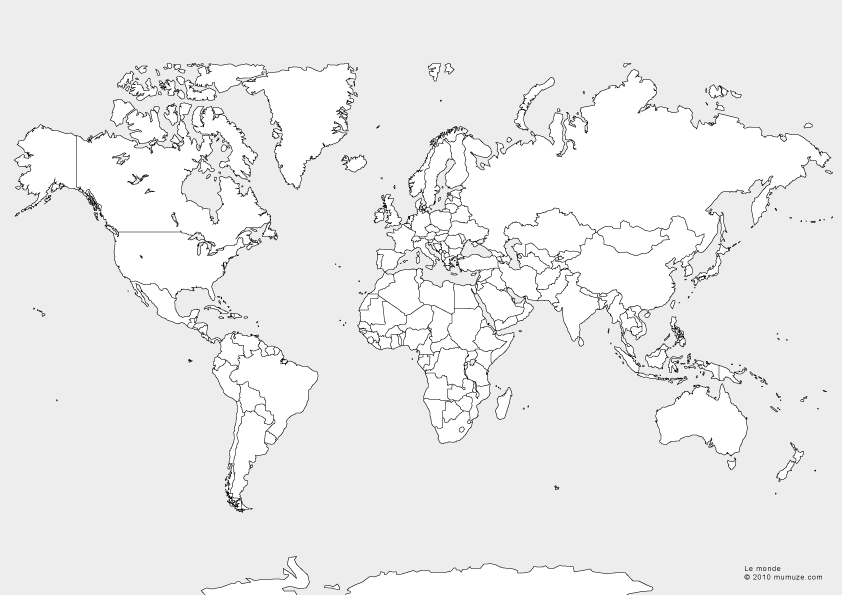 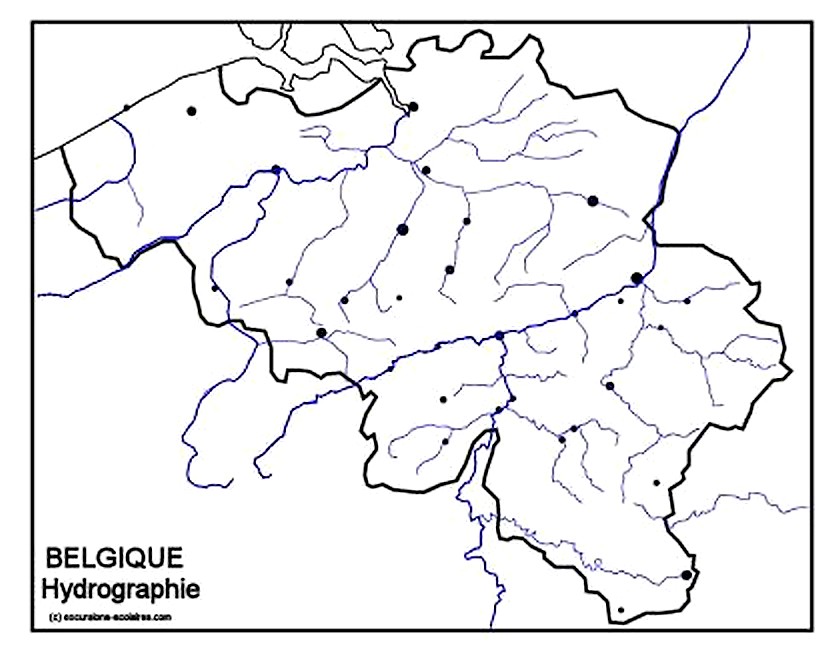 Exercice 2 : lecture de graphiqueLes données fournies dans le graphique illustrent-elles une répartition ou une évolution ? Quels sont les deux types de graphique qui conviennent pour la représenter ? 3. Lis le graphique suivant et réponds aux questions posées :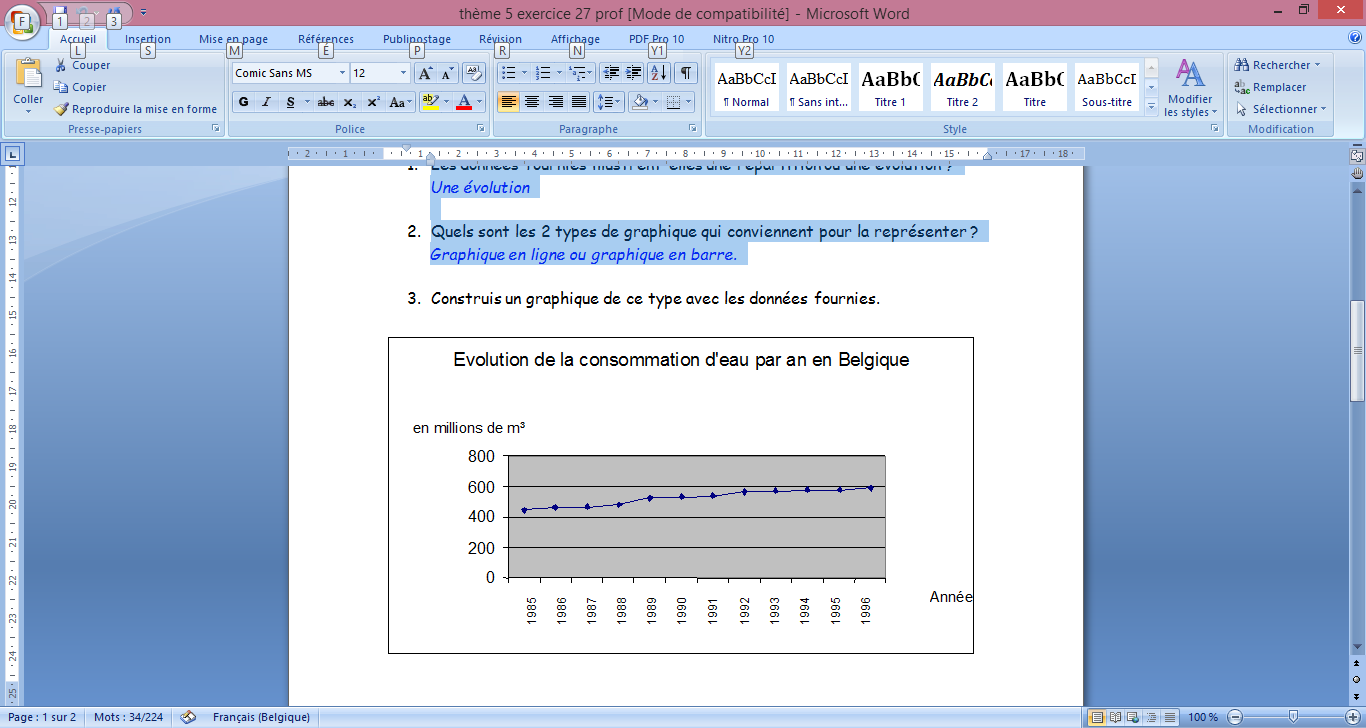 A) Quelle est la valeur de l’axe vertical ?  B) Quelle est l’unité de cette valeur ?  C) Quelle est la valeur de l’axe horizontal ?  D) Quelle est l’unité de cette valeur ?  E) Décris l’évolution de la consommation en Belgique ? F) Donne deux raisons pour justifier, qu’en Belgique, la consommation évolue de cette façon. 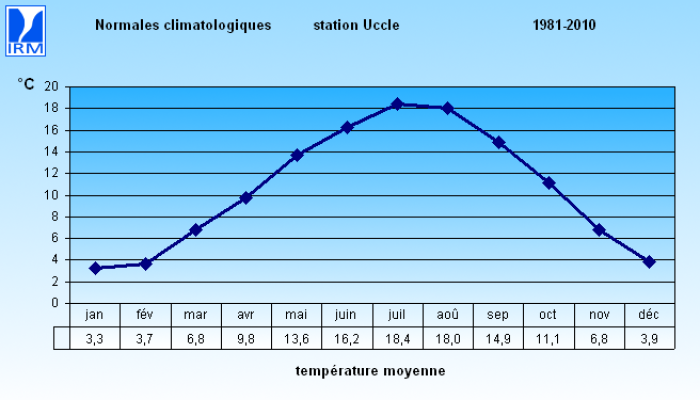 A) Quelle est la valeur de l’axe vertical ?  B) Quelle est l’unité de cette valeur ?  C) Quelle est la valeur de l’axe horizontal ?  D) Quelle est l’unité de cette valeur ?  E) Quel est le mois le plus chaud ? Quelle est la valeur ?F) Quel est le mois le plus froid ? Quelle est la valeur ?Exercice 3 : Lire une image géographique1. Quelle est la prise de vue de la photographie 2.2. Complète le tableau suivant, avec l’ensemble des photographies.3. Sur la photographie n°6, s’agit-il d’un milieu ou d’un espace ? S’il s’agit d’un espace, de quel type ? Justifie !4. Sur la photographie n°3, s’agit-il d’un milieu ou d’un espace ? S’il s’agit d’un espace, de quel type ? Justifie !1. Hôtel de ville de Nivelles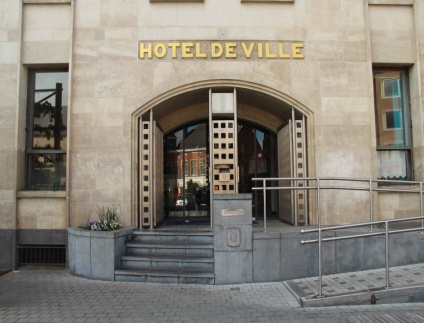 2. Rue de Namur de Nivelles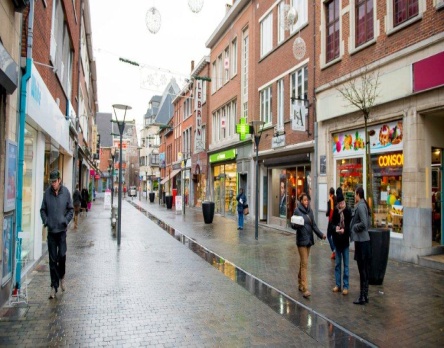 3. Gare de Nivelles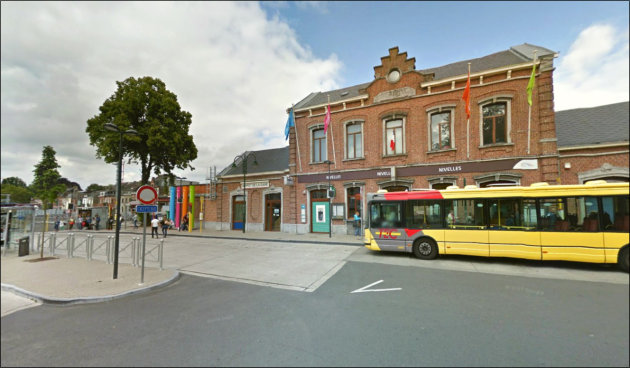 4. Renault Motors, Nivelles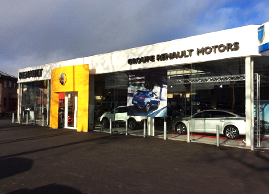 5. Lidl, Nivelles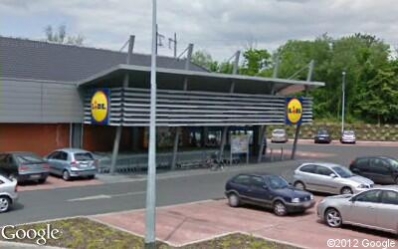 6. Bousval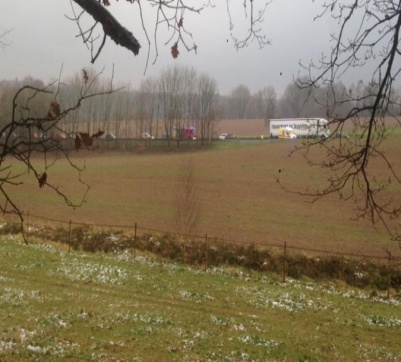 7. Collégiale de Nivelles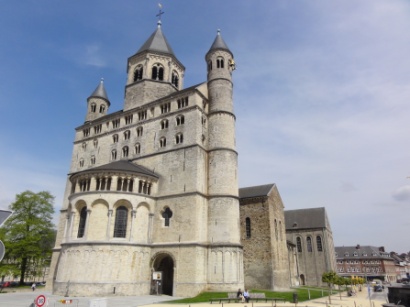 8. Ecole normale de Nivelles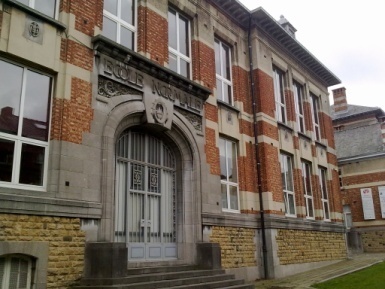 9. Waux-hall, centre-culturelle, Nivelles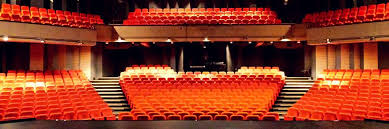 PhotographiesFonction(s) : résidentielle/commerciale/transport/communication/touristique/agricole/industrielle/culturelle/religieuse/administrative/loisirs.123456789